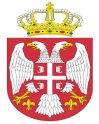 Република СрбијаАутономна Покрајина Војводина							ОПШТИНСКА УПРАВА ОПШТИНЕ ОЏАЦИ       			    Одељење за урбанизам, стамбено-комуналне и имовинско-правне послове    		Број: ROP-ODZ-37511-IUP-6/2019Заводни број: 351-175/2019-01Дана: 21.06.2019. године      О Џ А Ц ИОдељење за урбанизам, стамбено-комуналне и имовинско-правне послове, поступајући по захтеву “Горан-пром“ доо из Бачког Брестовца, ул. Станка Опсенице бр.7,  поднетом преко пуномоћника Миличић Синише из Апатина, за издавање употребне дозволе, на основу члана 158. Закона о планирању и изградњи („Сл.гласник РС“, број 72/09, 81/09, 24/2011, 121/2012, 42/2013, 50/2013, 98/2013, 132/2014, 145/14, 83/16, 31/19 и 37/19-др. закон), члана 81. став 1. тачка 3. Статута општине Оџаци („Сл. лист општине Оџаци“, број 2/19), члана 43. и 44. Правилника о поступку спровођења обједињене процедуре електронским путем („Сл.гласник РС“, бр.113/2015, 96/2016 и 120/2017), члана 11. став 2. Одлуке о организацији Општинске управе општине Оџаци („Службени лист општине Оџаци“, број 20/17), Решења број  03-141/2014-02, члана 136. Закона о општем управном поступку ( „Службени гласник РС“, бр. 18/2016 и 85/18 аутентично тумачење) и доноси:З А К Љ У Ч А КОдбацује се захтев „Горан-пром“ доо из Бачког Брестовца, ул. Станка Опсенице бр. 7, којим се тражи издавање употребне дозволе  за употребу дограђеног објекта за смештај пољопривредних производа П+0 на катастарској парцели број 3875 к.о. Бачки Брестовац,  због неиспуњености формалних услова за поступање по истом.О б р а з л о ж е њ е„Горан-пром“ доо, Бачки Брестовац, ул. Станка Опсенице бр. 7, преко пуномоћника Миличић Синише из Апатина, поднео је овом Одељењу захтев за издавање употребне дозволе за објекат ближе описан у диспозитиву овог закључка.Уз захтев, подносилац захтева је доставио:Елаборат геодетских радова број 952-092-33391/2019 од 18.06.2019.године израђен од стране  „ГЕОС“ Сомбор, ул. Венац војводе Радомира Путника бр.1;Изјава инвеститора, стручног надзора и извођача радова да при извођењу радова није дошло до одступања за извођење;Извештај Комисије за технички преглед објекта од 19.06.2019. године са предлогом за издавање употребне, председник Комисије Миличић Синиша, дипл.инж.арх. лиценца број 300А 771 04 и члан Мудринић Ненад дипл.инж.грађ. лиценца број 3110 611 16;Пројекат за извођење број ПЗИ 191-05/2019 мај 2019. године, Пројектни биро „Свод“, одговорно лице пројектанта Ненад Стаменковић, дипл.инж.грађ., главни пројектант Ненад Стаменковић, дипл.инж.грађ.,лиценца број 310 0578 03Пуномоћ за подношење захтева;Доказ о уплати такси и накнада.По пријему захтева, овај орган проверио је испуњеност формалних услова за поступање по захтеву, прописаних чланом 43. Правилника о поступку спровођења обједињене процедуре електронским путем („Сл.гласник РС“, бр. 113/2015 и 120/2017) и то: 1) да ли је надлежан за поступање; 2) да ли је подносилац захтева лице које, уз складу са Законом може бити подносилац захтева; 3) да ли је захтев поднет у прописаној форми и да ли садржи све прописане податке; 4) да ли је уз захтев приложена сва документација прописана Законом и подзаконским актима; 5) да ли је уз захтев приложен доказ о уплати прописане таксе и накнаде; и утврдио следеће:Комисија за технички преглед објекта није именована у складу са Правилником о садржини и начину вршења техничког прегледа објекта, саставу комисије, садржини предлога комисије о утврђивању подобности објекта за употребу, осматрању тла и објекта у току грађења и употребе и минималним гарантним роковима за поједине врсте објеката ( „Сл.гласник РС“ бр. 27/15 и 29/16);Није достављено решење о именовању чланова Комисије за технички преглед објекта иИзјава инвеститора, стручног надзора и одговорног извођача није потписана од стране вршиоца стручног надзора електроинжењерске струке.Како захтев садржи горе наведене недостатке, у складу са чланом 44. став 1. Правилника о поступку спровођења обједињене процедуре електронским путем („Службени гласник РС“, бр. 113/15, 96/2016 и 120/2017), одлучено је као у диспозитиву овог закључка.Ако подносилац захтева у року од десет дана од пријема овог закључка, а најкасније 30 дана од дана његовог објављивања на интернет страници надлежног органа, поднесе нов, усаглашен захтев и отклони све недостатке, не доставља се документација поднета уз захтев који је одбачен, нити се поново плаћа административна такса и накнада.Подносилац захтева може само једном искористити право на подношење усаглашеног захтева без обавезе достављања документације поднете уз захтев који је одбачен и поновног плаћања административне таксе, односно накнаде.Против овог закључка може се изјавити приговор Општинском већу, преко овог одељења, у року од три дана од дана достављања закључка.							             Руководилац Одељења,							дипл.инж.грађ. Татјана Стаменковић